ESTÂNCIA TURÍSTICA DE GUARATINGUETÁANEXO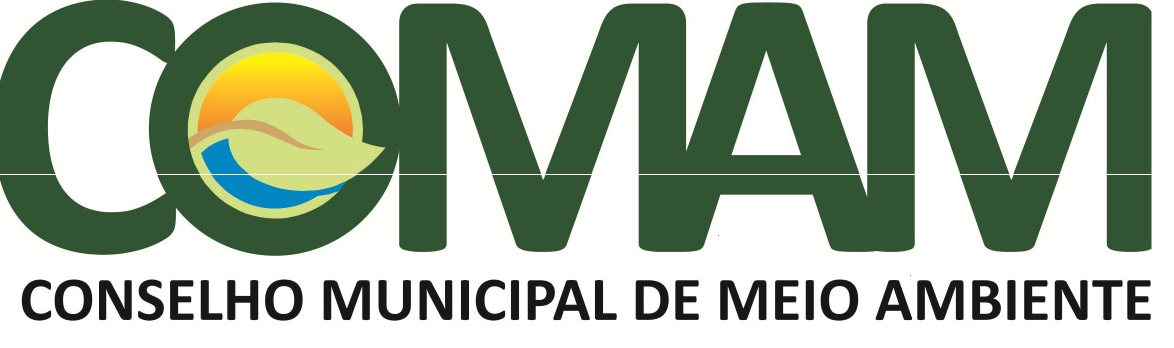 REPRESENTANTES PODER PÚBLICOSECRETARIA MUNICIPAL DE MEIO AMBIENTE SRª GIANE BRESOLIN PRESIDENTE DO CONSELHOSECRETARIA MUNICIPAL DE PLANEJAMENTOSR. ARNALDO DE SOUZA GUIMARÃES – TITULARSR. NAZEM NASCIMENTO – SUPLENTESECRETARIA MUNICIPAL DE EDUCAÇÃOSR. HUMBERTO ALCKMIN – TITULAR (SECRETÁRIO EXECUTIVO)SRª ROSELI FERREIRA C. DE SOUZA – SUPLENTESECRETARIA MUNICIPAL DE SAÚDESR.DANILO CORRÊA DE P. JÚNIOR – TITULARSR.LUIZ ANTONIO DE O. ANDRADE – SUPLENTECOMPANHIA DE ÁGUAS, ESGOTOS E RESÍDUOS - SAEGSR. AÍLTON CÉSAR TELES DE BARROS - TITULARSR. CARLOS EDUARDO DA SILVA - SUPLENTECOMPANHIA DE DESENVOLVIMENTO DE GUARATINGUETÁ – CODESGSRª ANA CRISTINA V. G. COUTINHO - TITULARSRª MARIALDA MATIAS MENDONÇA – SUPLENTEENTIDADE PÚBLICA DE ENSINO E PESQUISASR. CARLOS GYORI (FATEC) – TITULARSR. OTÁVIO J. OLIVEIRA (UNESP) – SUPLENTESECRETARIA MUNICIPAL DE SERVIÇOS URBANOS SR. CRISTINO PEREIRA DA SILVA FILHO - TITULARSR. FRANCISCO EGÍDIO DE A. COELHO - SUPLENTESECRETARIA ESTADUAL DE AGRICULTURA E ABASTECIMENTOSR. JOVINO PAULO FERREIRA NETO – TITULARSR. MÁRCIO EMANUEL DE LIMA – SUPLENTEREPRESENTANTES SOCIEDADE CIVILENTIDADE AMBIENTALISTASR. MARCOS ALENCAR – TITULARSR. LUIZ EDUARDO VIEIRA – SUPLENTEASSOCIAÇÃO COMERCIAL E EMPRESARIAL – ACEGSR. CARLOS SANSEVEROSRª MARIANA ROSSI SIGRISTORDEM DOS ADVOGADOS DO BRASIL – OABSR. JOSÉ SÁVIO A.J.MONTEIRO – TITULARSR. JOSÉ HÉLIO MARINS G. NUNES - SUPLENTEUNIÃO DAS ASSOCIAÇÕES AMIGOS DE BAIRRO DE GUARATINGUETÁ – UNISABSR.WAGNER DA S. HENRIQUE – TITULARSRª CLARICE R.P.TOLEDO - SUPLENTECOOPERATIVA AMIGOS DO LIXO - CALSRª ROSANA A. DOS SANTOS - TITULARSRª TAMIRIS A. DOS SANTOS – SUPLENTESINDICATO RURAL DE GUARATINGUETÁSRª HILMA LEITE VIEIRA PACHECO - TITULARSR. MARCUS MÁRIO DA S. FERREIRA – SUPLENTEASSOCIAÇÃO AGROPECUÁRIA DE GUARATINGUETÁSR. EDUARDO CAVALCA FILHO – TITULARSR. JÚLIO CÉSAR ROSSATO – SUPLENTEASSOCIAÇÕES DE MORADORES DE BAIRROS DE GUARATINGUETÁSR. JONAS CAÇADOR C. DE BARROS - TITULARSRª DEMILY MARQUES – SUPLENTEASSOCIAÇÃO GUARATINGUETAENSE DE ENGENHEIROS E ARQUITETOS – AGEASR. MARCELO G. KOPAZ - TITULARSR. JOSÉ LUIZ P. DA SILVA - SUPLENTE